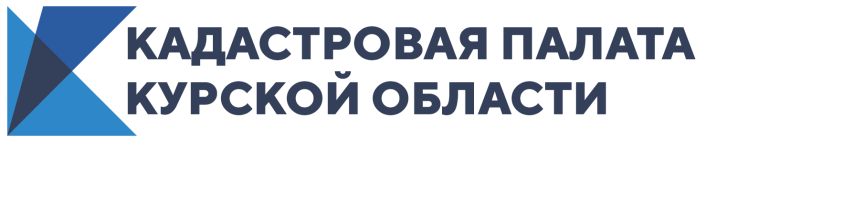 Памятники природы регионального значения внесены в ЕГРН В Единый государственный реестр недвижимости (ЕГРН) внесены сведения об особо охраняемых природных территориях. Ими являются памятники природы регионального значения: «Балка к юго-западу от с. Кунье» в Горшеченском районе, «Жидеевская дача» в Железногорском районе, «Балка к северу от с. Виногробль» в Курском районе, «Урочище Горы – Болото» в Беловском районе, а также «Парк Патриот» в городе Курске.Целью создания памятников природы является охрана уникального комплекса растительности, являющегося местом обитания редких видов флоры и фауны Курской области, в том числе внесенных в Красную книгу Российской Федерации.Следует отметить особую популярность природного парка «Патриот», расположенного на проспекте Победы города Курска. Объекты, размещенные на его территории, связанны с памятью павших в годы Великой Отечественной войны и представляют собой историко-культурное наследие города Курска и Курской области.Также парк имеет большое рекреационное значение для курян, как место ежедневных прогулок и проведения массовых мероприятий.Важно понимать, что на особо охраняемых природных территориях запрещается всякая деятельность, влекущая за собой нарушение сохранности памятника природы: отвод земель под любые виды пользования; распашка территории; строительство дорог; замусоривание и захламление территории; повреждение деревьев и кустарников и иное.